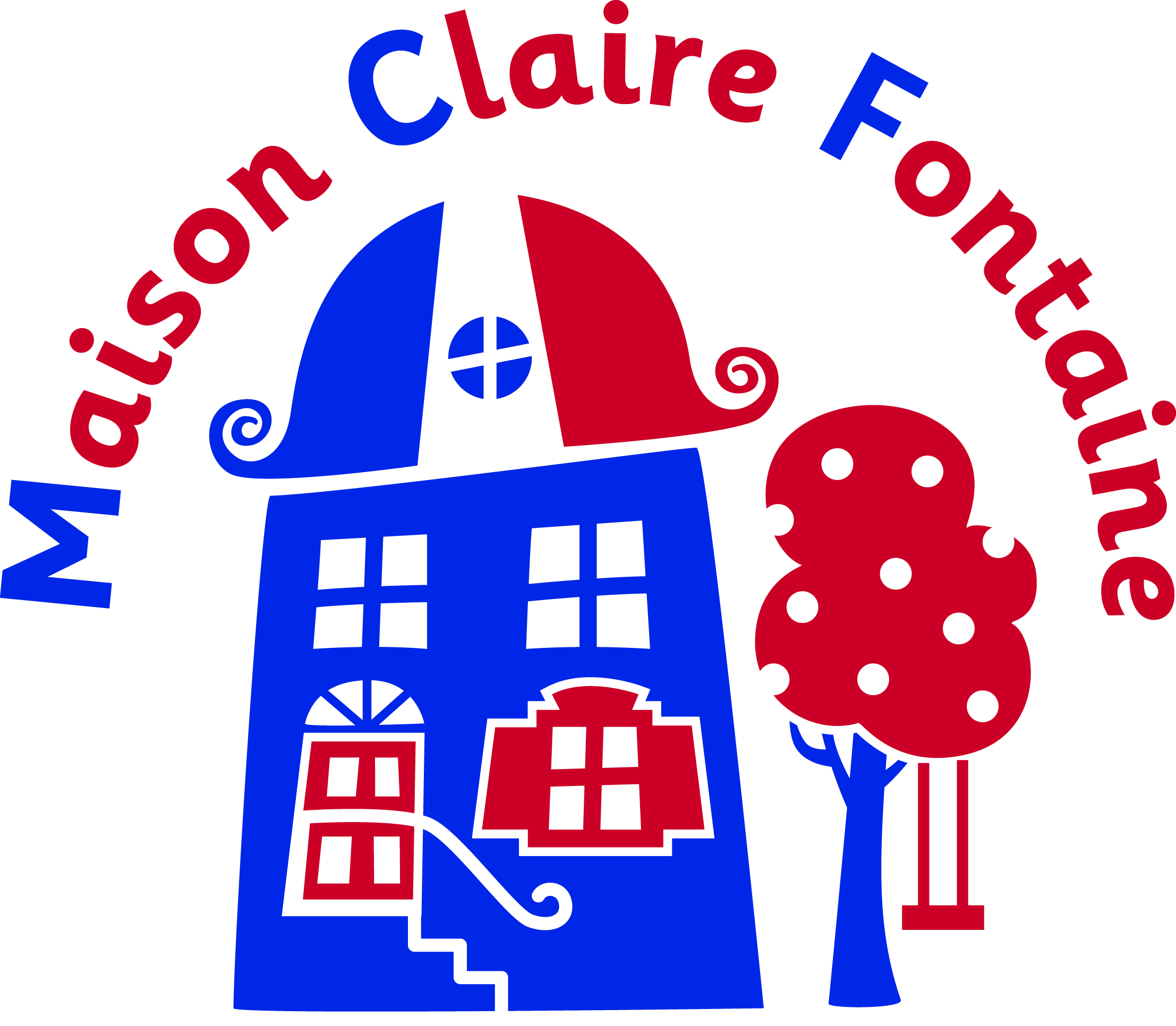 Les règles pour les élèvesNe pas sauter ou se mettre debout sur les lits.Ne pas passer par les fenêtres.Ne pas laisser trainer les affaires par terre et devant les portes.Ne pas manger ou boire des boissons sucrées dans les dortoirs.Ne pas aller sur la route à moins d’être accompagné par un membre du personnel.Ne pas manger de chewing-gum durant tout le séjour.Ne pas apporter de téléphones portables ou d’appareils électroniques pendant les activités ou les repas.Ne pas aller dans la rivière.Ne pas sauter des balançoires ou grimper aux portiques. Ne pas s’asseoir à plusieurs sur une balançoire. 1 PERSONNE PAR BALANCOIRE.Ne pas grimper sur les cages de football ou les déplacer.Ne pas sauter ou se mettre debout sur les lits.Ne pas passer par les fenêtres.Ne pas laisser trainer les affaires par terre et devant les portes.Ne pas manger ou boire des boissons sucrées dans les dortoirs.Ne pas aller sur la route à moins d’être accompagné par un membre du personnel.Ne pas manger de chewing-gum durant tout le séjour.Ne pas apporter de téléphones portables ou d’appareils électroniques pendant les activités ou les repas.Ne pas aller dans la rivière.Ne pas sauter des balançoires ou grimper aux portiques. Ne pas s’asseoir à plusieurs sur une balançoire. 1 PERSONNE PAR BALANCOIRE.Ne pas grimper sur les cages de football ou les déplacer.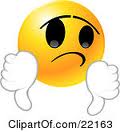 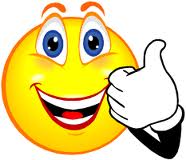 Eteignez les lumières quand vous sortez d’une pièce.Fermez les portes.Rangez vos chambres et nettoyez les salles de bains.Signalez immédiatement tout accident.Fermez les portes de douche pour éviter les inondations.Vérifiez la température de l’eau en prenant la douche car elle peut être très chaude !Ouvrez les fenêtres en prenant la douche pour éviter la buée.Respectez le matériel et les équipements et signalez immédiatement tout problème. Rapportez toutes les battes, les raquettes et les ballons dès que vous avez terminé de jouer avec.Regroupez-vous en groupes devant la cantine quand la cloche sonne.Ecoutez attentivement toutes les instructions.Eteignez les lumières quand vous sortez d’une pièce.Fermez les portes.Rangez vos chambres et nettoyez les salles de bains.Signalez immédiatement tout accident.Fermez les portes de douche pour éviter les inondations.Vérifiez la température de l’eau en prenant la douche car elle peut être très chaude !Ouvrez les fenêtres en prenant la douche pour éviter la buée.Respectez le matériel et les équipements et signalez immédiatement tout problème. Rapportez toutes les battes, les raquettes et les ballons dès que vous avez terminé de jouer avec.Regroupez-vous en groupes devant la cantine quand la cloche sonne.Ecoutez attentivement toutes les instructions.PROFITEZ DE CHAQUE INSTANT ET AMUSEZ-VOUS !!!!!!!PROFITEZ DE CHAQUE INSTANT ET AMUSEZ-VOUS !!!!!!!PROFITEZ DE CHAQUE INSTANT ET AMUSEZ-VOUS !!!!!!!